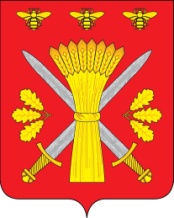 РОССИЙСКАЯ ФЕДЕРАЦИЯОРЛОВСКАЯ ОБЛАСТЬАДМИНИСТРАЦИЯ ТРОСНЯНСКОГО РАЙОНАРАСПОРЯЖЕНИЕот 19 февраля 2016  г.                                                                                                 № 19-р             с.Тросна    	В соответствии с Федеральным законом от 28.12.2009 № 381-ФЗ «Об основах государственного регулирования торговой деятельности в Российской Федерации»,  постановлением Правительства Орловской области от 05.03.2011 №68 «Об утверждении Порядка организации деятельности ярмарок на территории Орловской области»,  распоряжением администрации Троснянского района от 14.12.2015 г № 210-р и  в целях наиболее полного удовлетворения покупательского спроса населения  Троснянского района:         1.Организовать проведение тематической ярмарки «8-ое марта», 07 марта 2016 г.	2. Определить организатором тематической ярмарки «8-ое марта» администрацию Троснянского района.	3. Утвердить План  мероприятий по организации  тематической ярмарки «8-ое марта» и продажи товаров на ней (приложение 1).	4. Утвердить схему размещения торговых мест при проведении тематической ярмарки «8-ое марта» (приложение 2).	5. Утвердить ассортиментный перечень товаров для реализации на тематической ярмарке «8-ое марта» (приложение 3).	6. Рекомендовать начальнику ОМВД России по Троснянскому району (Федонину Н.Н) в пределах своих полномочий осуществлять  контроль  за охраной общественного порядка в местах проведения тематической ярмарки «8-ое марта»;	7. Отделу экономики опубликовать данное распоряжение в газете «Сельские зори» и  на официальном сайте администрации Троснянского района   в  сети  Интернет.Глава администрации							       А.И. Насонов